Certifico, com a fé pública inerente ao cargo, que, no mês em questão, foram detectadas as seguintes ocorrências, fatos, atos e informações relacionados ao contrato.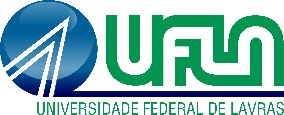 MINISTÉRIO DA EDUCAÇÃOUNIVERSIDADE FEDERAL DE LAVRASPRÓ-REITORIA DE PLANEJAMENTO E GESTÃOMINISTÉRIO DA EDUCAÇÃOUNIVERSIDADE FEDERAL DE LAVRASPRÓ-REITORIA DE PLANEJAMENTO E GESTÃO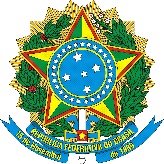 RELATÓRIO CIRCUNSTANCIADO - FISCALIZAÇÃO DE CONTRATOSRELATÓRIO CIRCUNSTANCIADO - FISCALIZAÇÃO DE CONTRATOSRELATÓRIO CIRCUNSTANCIADO - FISCALIZAÇÃO DE CONTRATOSRELATÓRIO CIRCUNSTANCIADO - FISCALIZAÇÃO DE CONTRATOSRECEBIMENTO:PROVISÓRIO TÉCNICO (  X  )   PROVISÓRIO ADMINISTRATIVO (     )DEFINITIVO GESTÃO CONTRATUAL  (     )RECEBIMENTO:PROVISÓRIO TÉCNICO (  X  )   PROVISÓRIO ADMINISTRATIVO (     )DEFINITIVO GESTÃO CONTRATUAL  (     )RECEBIMENTO:PROVISÓRIO TÉCNICO (  X  )   PROVISÓRIO ADMINISTRATIVO (     )DEFINITIVO GESTÃO CONTRATUAL  (     )RECEBIMENTO:PROVISÓRIO TÉCNICO (  X  )   PROVISÓRIO ADMINISTRATIVO (     )DEFINITIVO GESTÃO CONTRATUAL  (     )Servidor:Servidor:Atribuição:Atribuição:Contrato:Contrato:Mês/Ano:Mês/Ano:Objeto:Objeto:Empresa:Empresa:DESCRIÇÃO DETALHADA DESCRIÇÃO DETALHADA DA MEDIÇÃO DO SERVIÇO EXECUTADODO INTRUMENTO DE MEDIÇÃO DE RESULTADOSDO EMPREGO DA MÃO DE OBRA PREVISTA EM PROPOSTADO EMPREGO DE MATERIAIS PREVISTOS EM PROPOSTAVALOR FINAL A SER PAGO COM BASE NAS MEDIÇÕESDA MEDIÇÃO DO SERVIÇO EXECUTADODO INTRUMENTO DE MEDIÇÃO DE RESULTADOSDO EMPREGO DA MÃO DE OBRA PREVISTA EM PROPOSTADO EMPREGO DE MATERIAIS PREVISTOS EM PROPOSTAVALOR FINAL A SER PAGO COM BASE NAS MEDIÇÕESDATAASSINATURACIÊNCIA DA EMPRESANome do preposto: _________________________________________________________________________________________Assinatura: ________________________________________________Data: ___________________________________________________